SchulversuchspraktikumSissy FreundSommersemester 2013Klassenstufen 9 & 10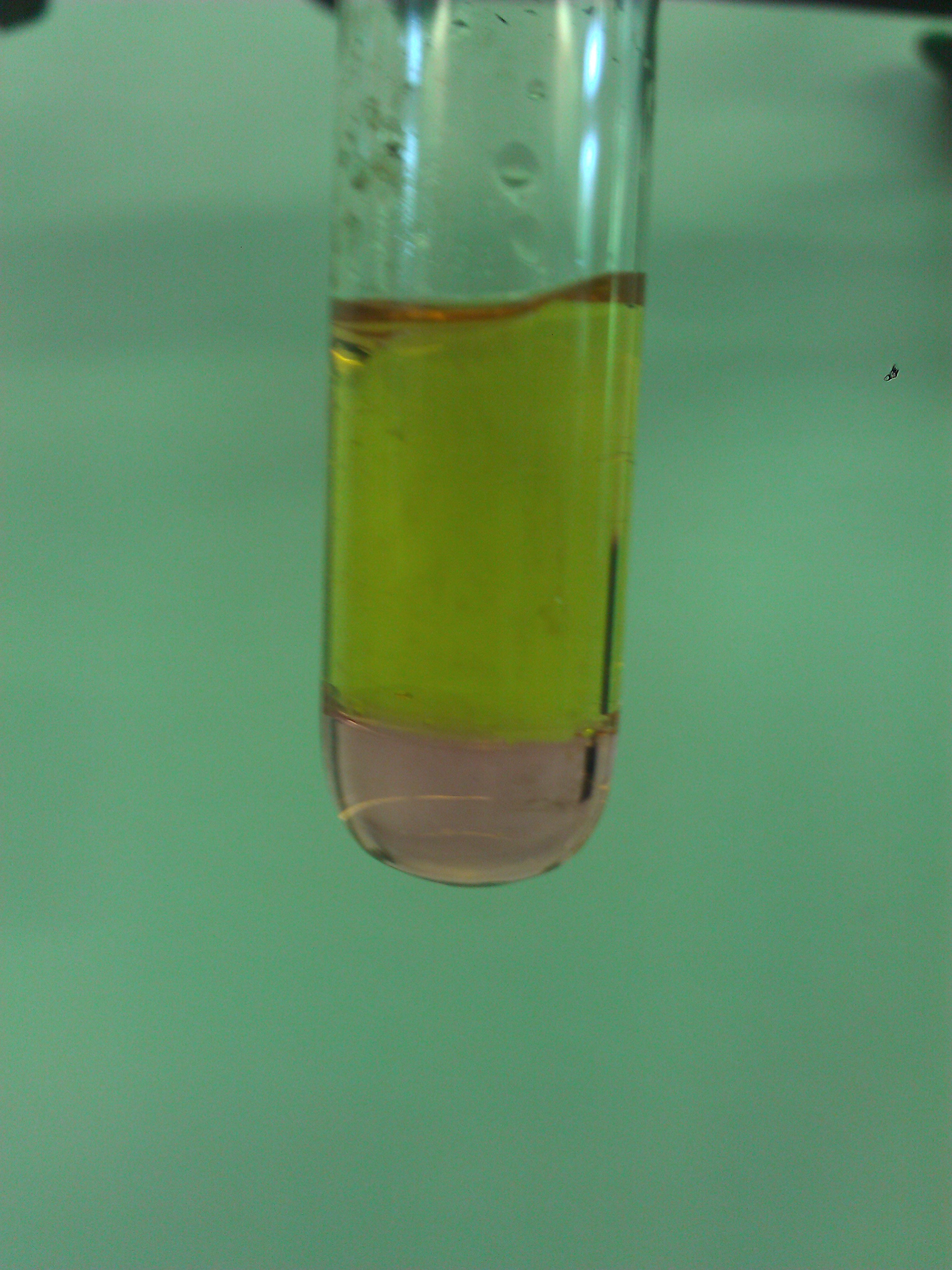 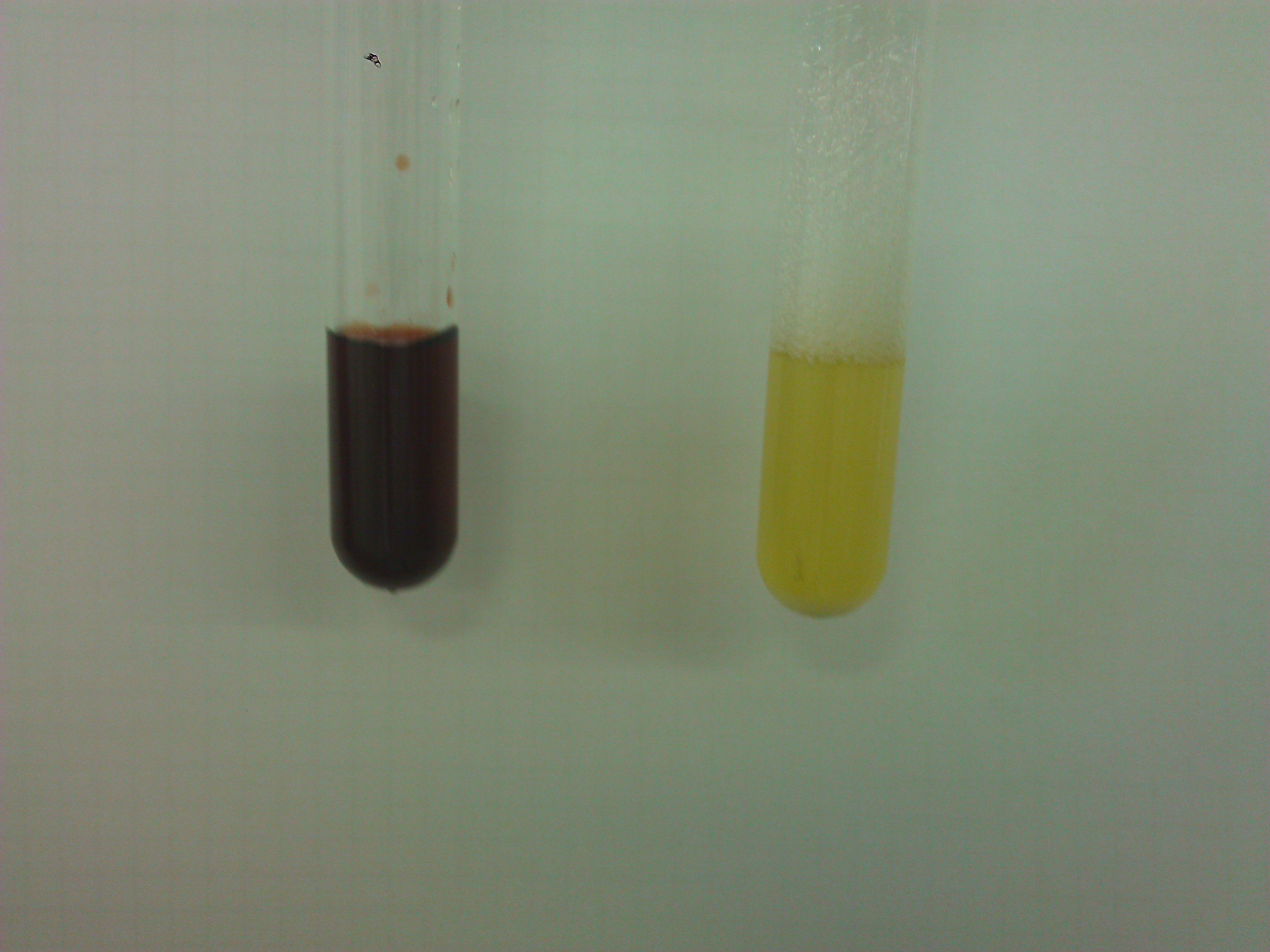 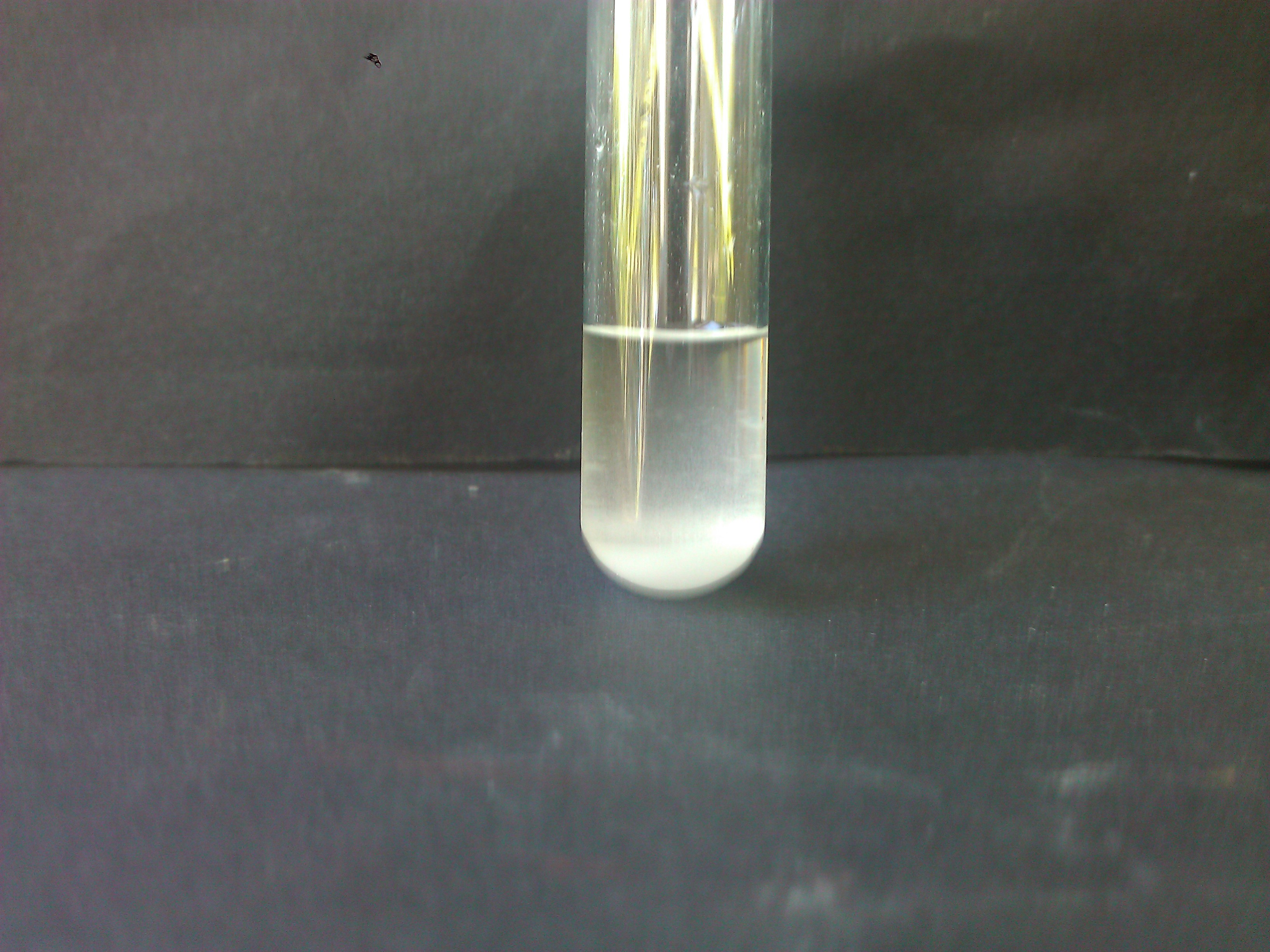 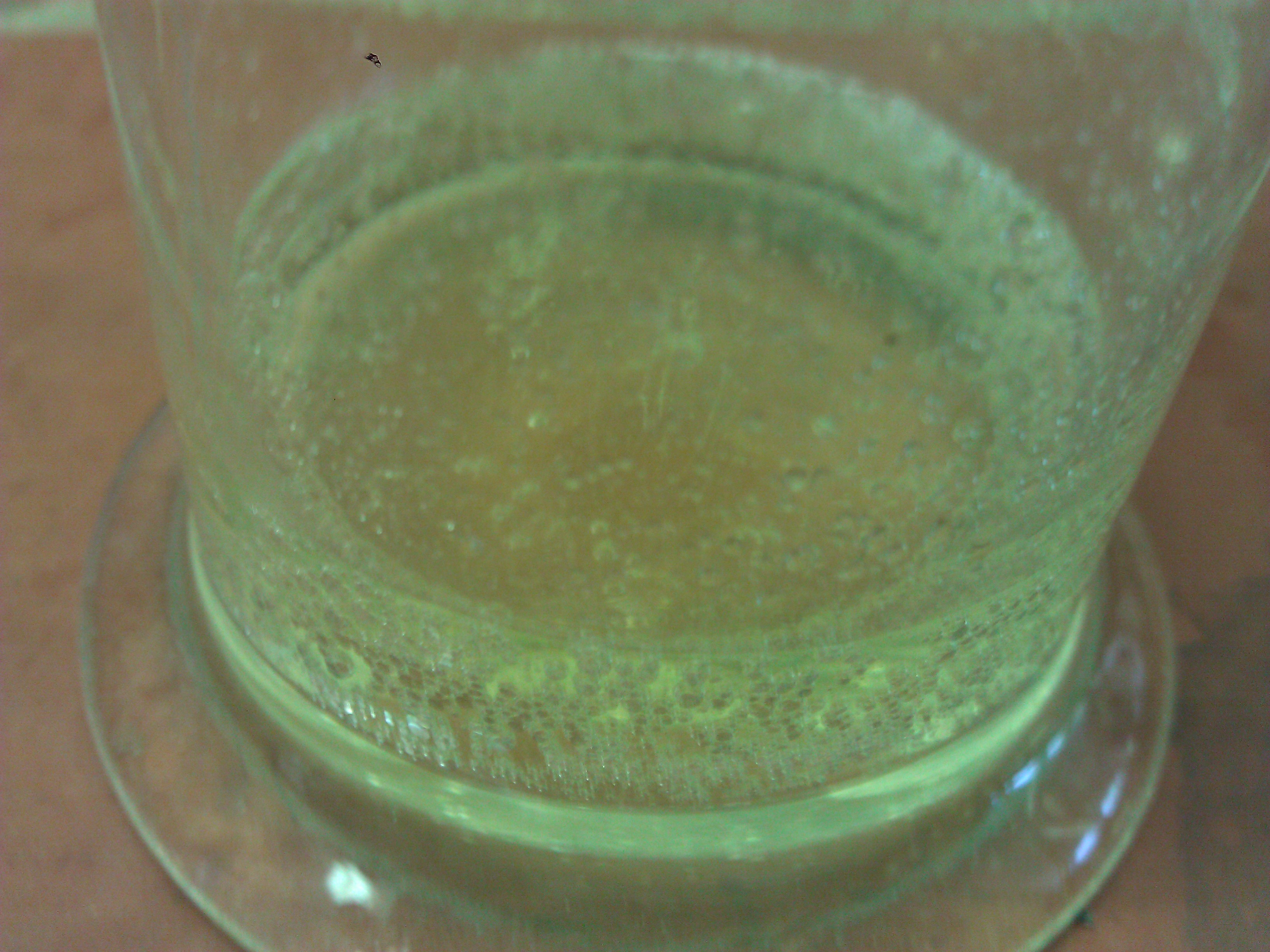 Elementfamilien - Nachweise in AlltagsproduktenBeschreibung des Themas und zugehörige LernzieleDiese Lerneinheit kann zur Wiederholung verschiedener Reaktionsarten Anwendung finden. Die Versuche 1, 2, 5 und 7 beschreiben Redoxreaktionen. Die Nachweisreaktionen der Versuche 3 und 6 sind auf Fällungsreaktionen zurück zuführen. Eine Farbänderung durch Ionenaustausch verdeutlicht der Versuch 4. Die SuS können ihr bisher erworbenes Wissen nun anwenden und einen Alltagsbezug herstellen. Das erste Experiment verdeutlicht die Gefahr, die entsteht, wenn Haushaltsreiniger zusammen mit Essigreinigern verwendet werden. Die anderen Versuche weisen verschiedene Ionen wie Chlorid-Ionen in Alltagsprodukten wie Deodorant nach.Relevanz des Themas für SuS und didaktische ReduktionDieses Protokoll führt verschiedene Nachweisreaktionen von den Elementfamilien der Halogene, Alkali- und Erdalkalimetalle in Alltagsprodukten wie Speisesalz und Deodorant auf. Durch die Anwendung der Nachweisreaktionen zur Untersuchung von Alltagsprodukten sollen sich die SuS mit dem Thema besser identifizieren können und selbstständig weitere Alltagsgegenstände untersuchen. Die SuS sollen lernen, dass uns täglich Chemie umgibt.Der Schülerversuch Nachweis von Fluor in Zahnpasta beruht auf einem Austausch der Liganden des zuvor entstandenen Komplexes. Dieser Vorgang wurde didaktisch auf eine Verdrängung der Ionen reduziert, um diese Nachweisreaktion den SuS zugänglich zu machen.LehrerversucheV 1 – Nachweis von Chlorid-Ionen in HaushaltsreinigerMaterialien: 		Standzylinder, Uhrglas, Filterpapier, Spatel, BecherglasChemikalien:		Hypochlorit-haltiger Haushaltsreiniger, Essigsäure (Essigessenz), Kaliumiodid, dest. WasserDurchführung: 			In einem Becherglas werden 2 Spatel Kaliumiodid in ca. 100 ml destilliertem Wasser gelöst. Ein Stück Filterpapier wird in die Kaliumiodid-Lösung gegeben und anschließend auf ein Uhrglas gelegt. Nun wird in den Standzylinder etwas Haushaltsreiniger gefüllt und dieser mit Essigsäure versetzt. Anschließend wird der Standzylinder mit dem Uhrglas verschlossen.Beobachtung:			Bei der Zugabe von Essigsäure bildet sich ein Gas. Nach einiger Zeit fängt das Filterpapier an, sich bräunlich zu verfärben.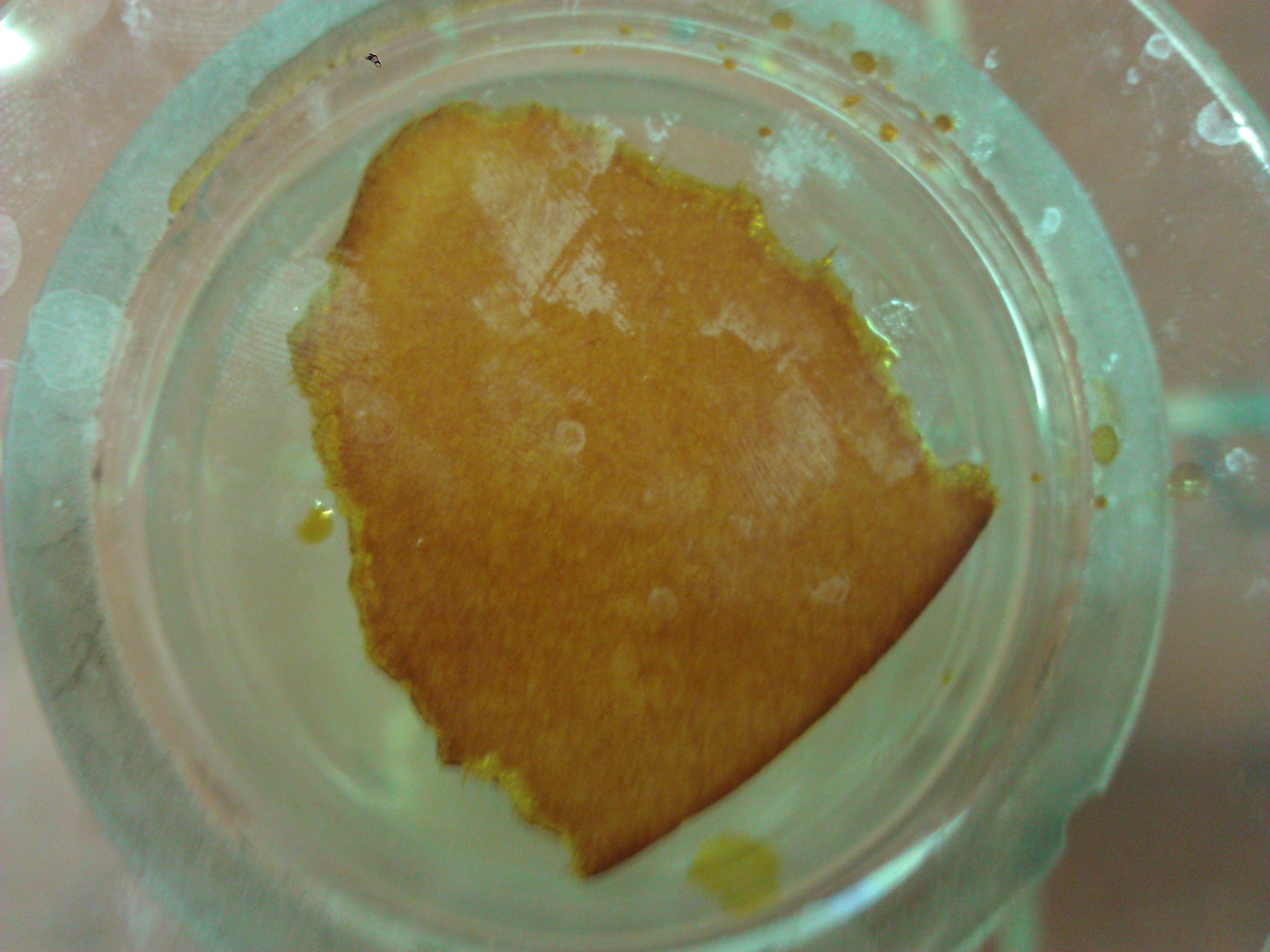 Abbildung : Gasentwicklung nach der Zugabe von Essigsäure (links), Verfärbung des Filterpapier (rechts)Deutung:		Es finden zwei Redoxreaktionen statt. Bei der Zugabe von Essigsäure entsteht aus den Hypochlorit- und Chlorid-Ionen durch Synproportionierung Chlorgas. Dieses oxidiert die Iodid-Ionen zu Iod, wodurch sich das Filterpapier braun verfärbt.Entsorgung:		Die Lösung kann den halogenhaltigen Abfällen zugeführt werden. Das 			Filterpapier wird zunächst mit Natriumthiosulfat-Lösung behandelt und 			danach im Hausmüll entsorgt.Literatur:		J. Böcher, 	http://www.chids.de/dachs/expvortr/719Halogenverbindungen_Boecher.pdf, WS05/06 (Zuletzt abgerufen am 04.08.2013 um 11.30 Uhr)V 2 – Nachweis von Iodid in SpeisesalzMaterialien: 		Reagenzglas mit Stopfen, Pasteurpipetten, SpatelChemikalien:		jodiertes Speisesalz, Bromwasser, Chloroform, dest. WasserDurchführung: 			Ein Spatel Salz wird in einem Reagenzglas in destilliertem Wasser gelöst. Anschließend wird es mit Chloroform unterschichtet. Nun werden einige Tropfen Bromwasser hinzugegeben. Das Reagenzglas wird mit einem Stopfen verschlossen und vorsichtig geschüttelt. Beobachtung:			Die Chloroformphase färbt sich violett.Abbildung : Die untere Chloroform-Phase ist durch elementares Iod violett verfärbt.Deutung:		Das Brom oxidiert die Iodid-Ionen zu Iod, welches sich in der organischen Phase löst. Entsorgung:	Brom und Iod werden zunächst mit Natriumthiosulfat-Lösung behandelt. Anschließend kann die Lösung in den halogenhaltigen organischen Lösungsmittelbehälter entsorgt werden.Literatur:		G. Jander, H. Wendt, Einführung in das anorganiach-chemische Praktikum, S. Hirzel Verlag Leipzig, 5. Auflage, 1962, S. 239V 3 – Nachweis von Kalium in PökelsalzMaterialien: 		Reagenzglas, Reagenzglasständer, Pasteurpipette, SpatelChemikalien:		Pökelsalz, Perchlorsäure, dest. WasserDurchführung: 			Ein Spatel Pökelsalz wird in einem Reagenzglas in destilliertem Wasser gelöst. Anschließend gibt man einige Tropfen Perchlorsäure hinzu.Beobachtung:		Es bildet sich ein weißer fein kristalliner Niederschlag.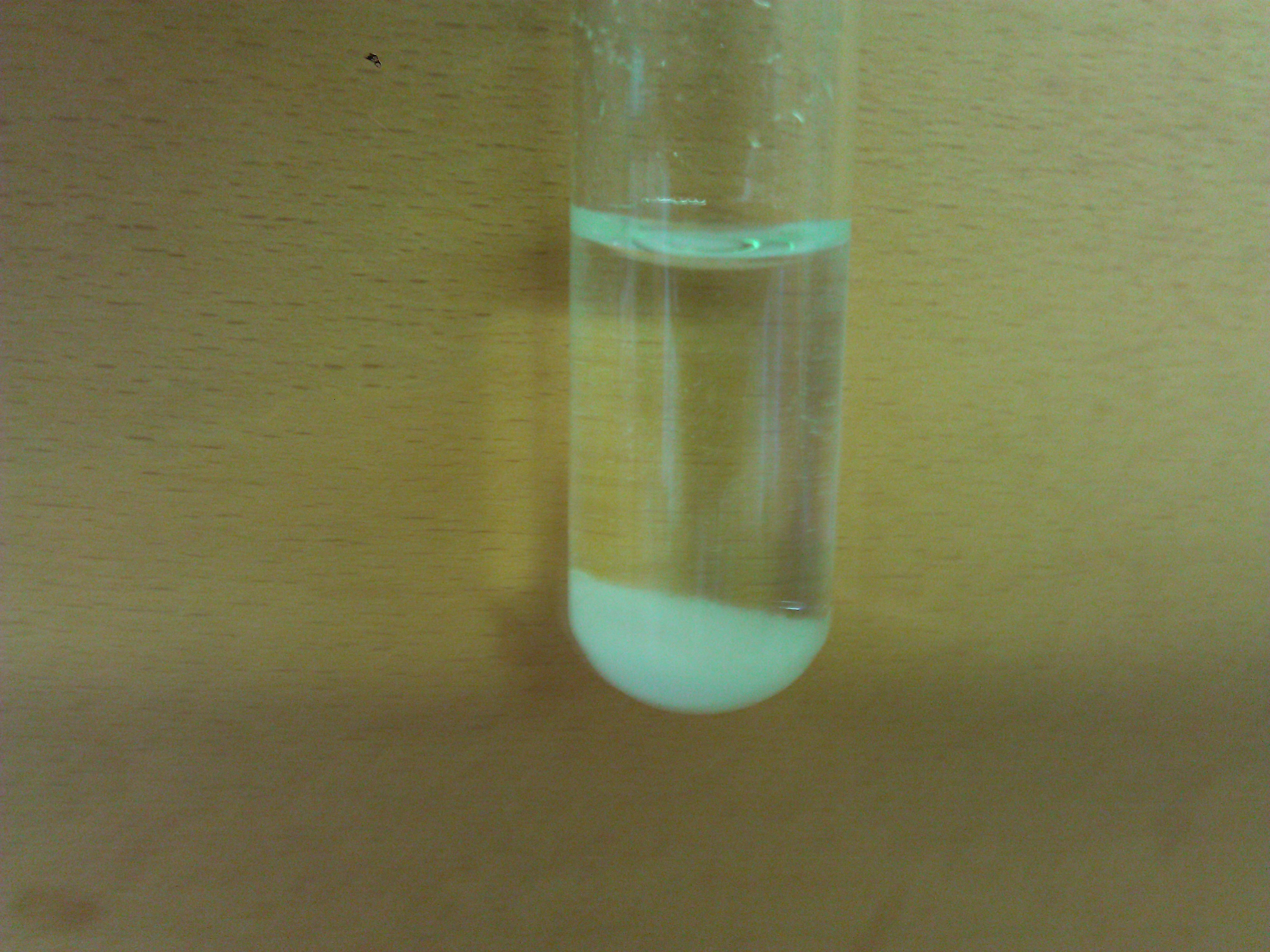 Abbildung : entstandener Niederschlag nach der Zugabe von PerchlorsäureDeutung:		Die Kalium-Ionen bilden mit den Perchlorat-Ionen einen im sauren Milieu unlöslichen Niederschlag. Es bildet sich Kaliumperchlorat.Entsorgung:		Die Entsorgung hat in brandfördernde Abfälle zu erfolgen.Literatur:		G. Jander, H. Wendt, Einführung in das anorganiach-chemische Praktikum, S. Hirzel Verlag Leipzig, 5. Auflage, 1962, S. 235SchülerversucheV 4 – Nachweis von Fluor in ZahnpastaMaterialien: 		Reagenzgläser, SpatelChemikalien:		Zahnpasta, verd. Eisen(III)-nitrat-Lösung, verd. Ammoniumthiocyanat-LösungDurchführung: 			In einem Reagenzglas gibt man zu circa 1 ml verd. Eisen(III)-nitrat-Lösung 1 ml verd. Ammoniumthiocyanat-Lösung. Nun gibt man etwas Zahnpasta hinzu.Beobachtung:			Die Eisen(III)-nitrat-Lösung bildet zusammen mit der Ammoniumthio-cyanat-Lösung eine rote Lösung. Diese entfärbt sich bei der Zugabe von Zahnpasta.Abbildung : Lösung vor der Zugabe von Zahnpasta (links), Lösung nach der Zugabe von Zahnpasta (rechts)Deutung:		Die Eisen(III)-Ionen bilden zusammen mit den Thiocyanat-Ionen eine rote wasserlösliche Verbindung. Bei der Zugabe von Fluorid-Ionen werden die Thiocyanat-Ionen aus der Verbindung verdrängt, wodurch sich die Lösung entfärbt.Entsorgung:		Die Entsorgung erfolgt über Anorganische Abfälle mit Schwermetallen.Literatur:		Dr. C. Bruhn, http://www.chemgapedia.de/vsengine/vlu/vsc/de/ch/6/ac/versuche/anionen/_vlu/fluorid.vlu/Page/vsc/de/ch/6/ac/versuche/anionen/fluorid/nachweis.vscml.html, (zuletzt abgerufen am 04.08.2013 um 14:30 Uhr)V 5 – Nachweis von Chlorid-Ionen in DeodorantMaterialien: 		Reagenzglas, PasteurpipetteChemikalien:		Deodorant, Silbernitrat-Lösung, verd. Salpetersäure (c < 2 mol/l), dest. WasserDurchführung: 			Deodorant wird in ein Reagenzglas gesprüht, bis sich etwas Flüssigkeit gebildet hat. Nun wird circa 1 ml dest. Wasser hinzugegeben. Anschließend werden mit der Pasteurpipette 3 Tropfen Silbernitrat-Lösung und danach 5 Tropfen verd. Salpetersäure hinzugefügt.Beobachtung:			Es bildet sich ein weißer Niederschlag, der sich bei der Zugabe von verd. Salpetersäure nicht auflöst.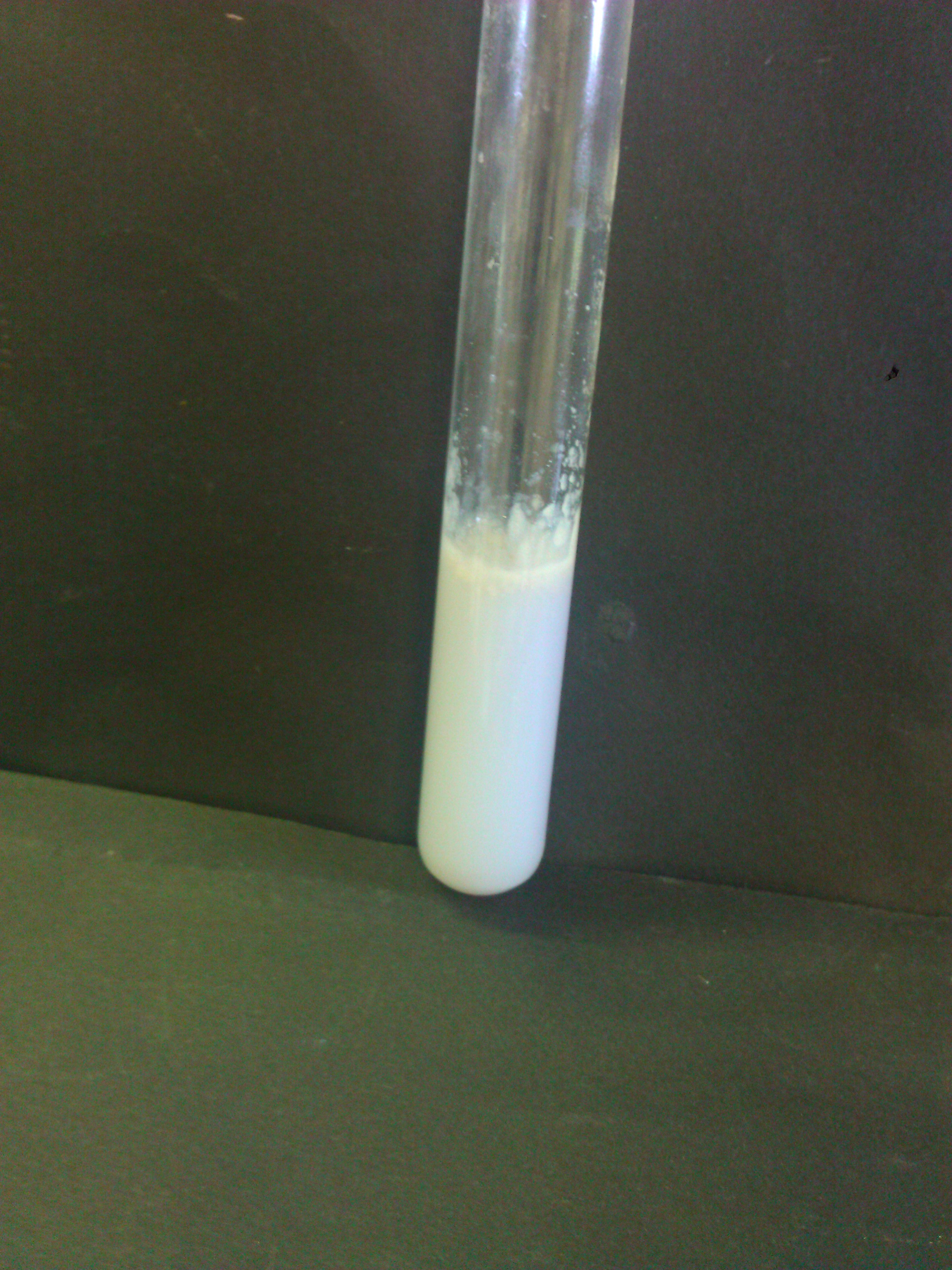 Abbildung : entstandener Niederschlag bei der Zugabe von silbernitrat-LösungDeutung:		Es ist in Wasser schwerlösliches Silberchlorid entstanden, welches sich auch bei der Zugabe von verd. Salpetersäure nicht auflöst.Entsorgung:		Der entstandene Niederschlag wird zunächst mit Ammoniaklösung gelöst. Danach kann die Lösung den Anorganischen Abfällen mit Schwermetallen zugeführt werden.Literatur:		Prof. Dr. Dr. h.c. J. Strähle, Prof. Dr. E. Schweda, Jander Blasius Lehrbuch der analytischen und präparativen anorganischen Chemie, S. Hirzel Verlag Stuttgart, 16. Auflage, 2006V 6 – Nachweis von Calcium in MineralwasserMaterialien: 		Reagenzglas, PasteurpipettenChemikalien:		verd. Schwefelsäure, MineralwasserDurchführung: 			Es wird circa 1 ml des Mineralwassers in ein Reagenzglas gefüllt und mit verd. Schwefelsäure versetzt.Beobachtung:			Bei der Zugabe von verd. Schwefelsäure bildet sich ein weißer Niederschlag.Abbildung : gebildeter NiederschlagDeutung:		Durch die Zugabe von verd. Schwefelsäure wurde das Löslichkeitsprodukt von Calciumsulfat überschritten, wodurch Calciumsulfat als schwerlöslicher Niederschlag ausfällt.Entsorgung:		Nach der Neutralisation mit verd. Natronlauge kann die Lösung in den 			Ausguss gegeben werden.Literatur:		keineV 7 – Nachweis von Iodid-Ionen mit KaliumpermanganatMaterialien: 		Reagenzgläser, Pasteurpipetten, SpatelChemikalien:		jodiertes Speisesalz, verd. Kaliumpermanganatlösung, dest. WasserDurchführung: 			In einem Reagenzglas werden 3 Spatelspitzen Speisesalz in dest. Wasser gelöst. Anschließend gibt man 1 Tropfen Kaliumpermanganatlösung hinzu.Beobachtung:			Die violette Kaliumpermanganatlösung entfärbt sich bei der Zugabe und es entsteht ein brauner Ring. 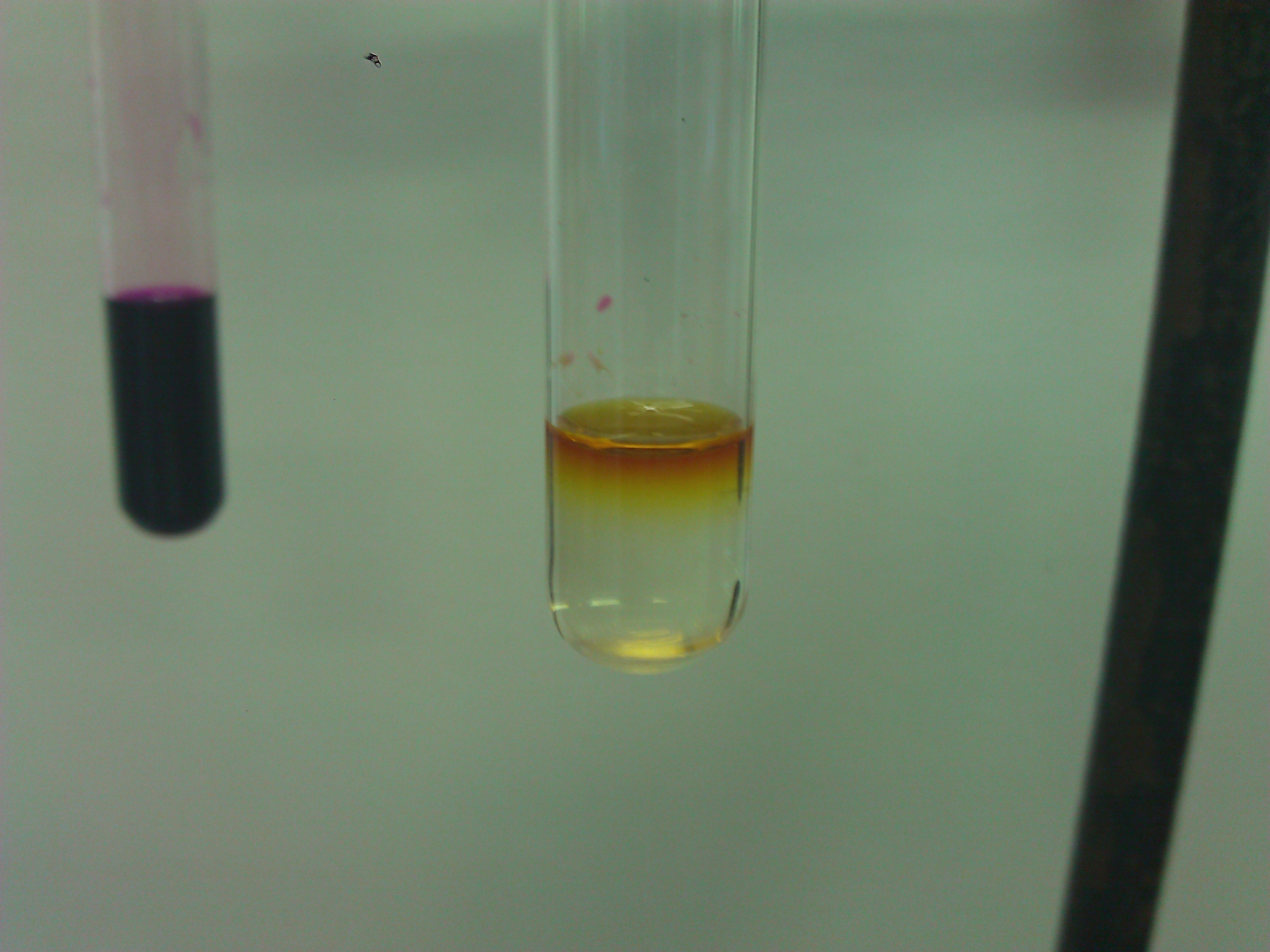 Abbildung : Kaliumpermanganatlösung (links), Entfärbung nach Zugabe der Kaliumpermanganatlösung (rechts)Deutung:		Es hat eine Redoxreaktion stattgefunden. Die Permanganat-Ionen oxidieren die Iodid-Ionen zu Iod, wobei sie selbst zu Mangan(II)-Ionen reduziert werden. Durch das entstehende Iod bildet sich der braune Ring.Entsorgung:		Das Iod wird mit Natriumthiosulfat-Lösung behandelt. Danach kann die 			Entsorgung über Anorganische Abfälle mit Schwermetallen erfolgen.Literatur:		G. Jander, H. Wendt, Einführung in das anorganiach-chemische Praktikum, S. Hirzel Verlag Leipzig, 5. Auflage, 1962, S. 238Arbeitsblatt: Nachweisreaktionen der Halogenide in AlltagsproduktenVersuch 1 - Nachweis von Iodid-Ionen in SpeisesalzMaterialien: 		Reagenzgläser, Pasteurpipetten, SpatelChemikalien:		jodiertes Speisesalz, verd. Kaliumpermanganatlösung, dest. WasserDurchführung: 			In einem Reagenzglas werden 3 Spatelspitzen Speisesalz in dest. Wasser gelöst. Anschließend gibt man 1 Tropfen verd. Kaliumpermanganatlösung hinzu. Die Chemikalien werden nach dem Versuch in den ausstehenden Sammelbehälter gegeben.Versuch 2 - Nachweis von Chlorid-Ionen in DeodorantMaterialien: 		Reagenzglas, PasteurpipetteChemikalien:		Deodorant, Silbernitrat-Lösung, verd. SalpetersäureDurchführung: 			Deodorant wird in ein Reagenzglas gesprüht, bis sich etwas Flüssigkeit gebildet hat. Nun wird circa 1 ml dest. Wasser hinzugegeben. Anschließend werden mit der Pasteurpipette 3 Tropfen Silbernitrat-Lösung und danach 5 Tropfen verd. Salpetersäure hinzugefügt. Die Chemikalien werden nach dem Versuch in den ausstehenden Sammelbehälter gegeben.1. Aufgabe: Führe die Versuche "Nachweis von Chlorid-Ionen in Deodorant" und "Nachweis von 	        Iodid-Ionen in Speisesalz" durch. Notiere deine Beobachtungen. 2. Aufgabe: Vergleiche beide Versuche dahingehend, welche Reaktionsarten zu Grunde liegen. 	         Stelle hierzu entsprechende Reaktionsgleichungen auf.Reflexion des ArbeitsblattesDas Arbeitsblatt dient der Wiederholung und Unterscheidung von Redoxreaktionen und Fällungsreaktionen. Die SuS sollen sich mit den einzelnen Merkmalen der Reaktionen auseinandersetzen und entsprechende Reaktionsgleichungen notieren. Das Arbeitsblatt kann gut am Ende der Lerneinheit über verschiedene Reaktionsarten eingesetzt werden, um diese abzuschließen. Es bietet sich aber auch an, es bei der Lerneinheit die Elementfamilie der Halogen einzusetzen, um die verschiedenen Reaktionsarten aufzufrischen und die verschiedenen Möglichkeiten des Vorkommens von Halogenid-Ionen in Alltagsprodukten zu erarbeiten. Hierzu könnten die SuS auch noch weitere Alltagsprodukte untersuchen.Erwartungshorizont (Kerncurriculum)Fachwissen:			  Die Schülerinnen und Schüler führen Nachweisreaktionen auf das Vor		  handensein von bestimmten Teilchen zurück.Erkenntnisgewinnung: Die Schülerinnen und Schüler teilen chemische Reaktionen nach be  stimmten Prinzipien ein.  Die Schülerinnen und Schüler vernetzen die vier Basiskonzepte zur Deu 			  tung chemischer Reaktionen.Kommunikation: 		  Die Schülerinnen und Schüler beschreiben, veranschaulichen oder erklä	  ren chemische Sachverhalte mit den passenden Modellen unter Verwen	  dung von Fachbegriffen.Erwartungshorizont (Inhaltlich)1. Aufgabe: Versuch 1:  Die violette Kaliumpermanganatlösung entfärbt sich bei der Zugabe und 			   es entsteht ein brauner Ring.                     Versuch 2:   Es bildet sich ein weißer Niederschlag, der sich bei der Zugabe von verd.  			   Salpetersäure nicht auflöst.2. Aufgabe: Versuch 1:  Es hat eine Redoxreaktion stattgefunden. Die Permanganat-Ionen oxidieren die Iodid-Ionen zu Iod, wobei sie selbst zu Mangan(II)-Ionen reduziert werden.                      Versuch 2: Es liegt eine Fällungsreaktion vor, wobei in Wasser schwerlösliches Silberchlorid entstanden ist , welches sich auch bei der Zugabe von verd. Salpetersäure nicht auflöst.  			Die Nachweisreaktion bei Versuch 1 beruht auf einem Elektronenüber			gang und ist somit eine Redoxreaktion. Bei dem zweiten Versuch wurde 			das Löslichkeitsprodukt von Silberchlorid überschritten, wodurch sich 			ein Niederschlag bildet.GefahrenstoffeGefahrenstoffeGefahrenstoffeGefahrenstoffeGefahrenstoffeGefahrenstoffeGefahrenstoffeGefahrenstoffeGefahrenstoffeHypochlorit-haltiger HaushaltsreinigerHypochlorit-haltiger HaushaltsreinigerHypochlorit-haltiger HaushaltsreinigerH: 314-400H: 314-400H: 314-400P: 260-301+330+331-303+361+353-305+351+338-405-501P: 260-301+330+331-303+361+353-305+351+338-405-501P: 260-301+330+331-303+361+353-305+351+338-405-501EssigsäureEssigsäureEssigsäureH: 314H: 314H: 314P: 280-301+330+331-305+351+338P: 280-301+330+331-305+351+338P: 280-301+330+331-305+351+338KaliumiodidKaliumiodidKaliumiodidH: -H: -H: -P: -P: -P: -Dest. WasserDest. WasserDest. WasserH: -H: -H: -P: -P: -P: -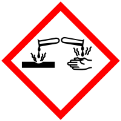 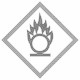 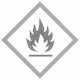 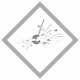 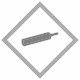 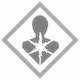 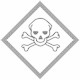 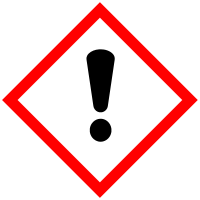 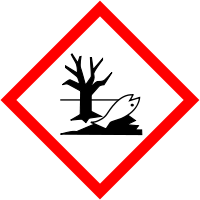 GefahrenstoffeGefahrenstoffeGefahrenstoffeGefahrenstoffeGefahrenstoffeGefahrenstoffeGefahrenstoffeGefahrenstoffeGefahrenstoffejodiertes Speisesalzjodiertes Speisesalzjodiertes SpeisesalzH: -H: -H: -P: -P: -P: -BromwasserBromwasserBromwasserH: 330-314-400H: 330-314-400H: 330-314-400P: 210-273-304+340-305+351+338-403+233P: 210-273-304+340-305+351+338-403+233P: 210-273-304+340-305+351+338-403+233ChloroformChloroformChloroformH: 351-302-373-315H: 351-302-373-315H: 351-302-373-315P: 302+352-314P: 302+352-314P: 302+352-314Dest. WasserDest. WasserDest. WasserH: -H: -H: -P: -P: -P: -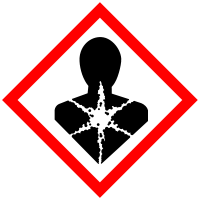 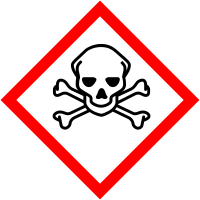 GefahrenstoffeGefahrenstoffeGefahrenstoffeGefahrenstoffeGefahrenstoffeGefahrenstoffeGefahrenstoffeGefahrenstoffeGefahrenstoffeKaliumnitrat (Pökelsalz)Kaliumnitrat (Pökelsalz)Kaliumnitrat (Pökelsalz)H: 272H: 272H: 272P: 210P: 210P: 210PerchlorsäurePerchlorsäurePerchlorsäureH: 272-314H: 272-314H: 272-314P: 260-280-303+361+353-305+351+338-309-310P: 260-280-303+361+353-305+351+338-309-310P: 260-280-303+361+353-305+351+338-309-310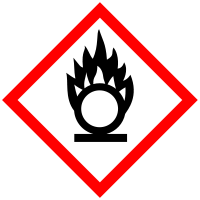 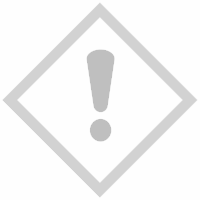 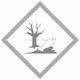 GefahrenstoffeGefahrenstoffeGefahrenstoffeGefahrenstoffeGefahrenstoffeGefahrenstoffeGefahrenstoffeGefahrenstoffeGefahrenstoffeEisen(III)-nitratEisen(III)-nitratEisen(III)-nitratH: 272-315-319H: 272-315-319H: 272-315-319P: 302+352-305+351+338P: 302+352-305+351+338P: 302+352-305+351+338AmmoniumthiocyanatAmmoniumthiocyanatAmmoniumthiocyanatH: 332-312-302-412H: 332-312-302-412H: 332-312-302-412P: 273-302+352P: 273-302+352P: 273-302+352ZahnpastaZahnpastaZahnpastaH: -H: -H: -P: -P: -P: -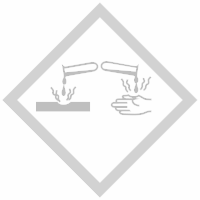 GefahrenstoffeGefahrenstoffeGefahrenstoffeGefahrenstoffeGefahrenstoffeGefahrenstoffeGefahrenstoffeGefahrenstoffeGefahrenstoffeSilbernitrat-LösungSilbernitrat-LösungSilbernitrat-LösungH: 272-314-410H: 272-314-410H: 272-314-410P: 273-280-301+330+331-305+351+338P: 273-280-301+330+331-305+351+338P: 273-280-301+330+331-305+351+338verd. Salpetersäure (c < 2 mol/l)verd. Salpetersäure (c < 2 mol/l)verd. Salpetersäure (c < 2 mol/l)H: 314-290H: 314-290H: 314-290P: 260-280-303+361+353+305+351+338P: 260-280-303+361+353+305+351+338P: 260-280-303+361+353+305+351+338DeodorantDeodorantDeodorantH: 221-280H: 221-280H: 221-280P: 210-211-251P: 210-211-251P: 210-211-251Dest. WasserDest. WasserDest. WasserH: -H: -H: -P: -P: -P: -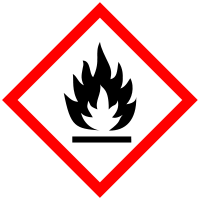 GefahrenstoffeGefahrenstoffeGefahrenstoffeGefahrenstoffeGefahrenstoffeGefahrenstoffeGefahrenstoffeGefahrenstoffeGefahrenstoffeVerd. SchwefelsäureVerd. SchwefelsäureVerd. SchwefelsäureH: 314-290H: 314-290H: 314-290P: 280-301+330+331-305+351+338-309+310P: 280-301+330+331-305+351+338-309+310P: 280-301+330+331-305+351+338-309+310MineralwasserMineralwasserMineralwasserH: -H: -H: -P: -P: -P: -GefahrenstoffeGefahrenstoffeGefahrenstoffeGefahrenstoffeGefahrenstoffeGefahrenstoffeGefahrenstoffeGefahrenstoffeGefahrenstoffeKaliumpermanganatlösungKaliumpermanganatlösungKaliumpermanganatlösungH: 272-302-410H: 272-302-410H: 272-302-410P: 210-273P: 210-273P: 210-273Jodiertes SpeisesalzJodiertes SpeisesalzJodiertes SpeisesalzH: -H: -H: -P: -P: -P: -Dest. WasserDest. WasserDest. WasserH: -H: -H: -P: -P: -P: -GefahrenstoffeGefahrenstoffeGefahrenstoffeGefahrenstoffeGefahrenstoffeGefahrenstoffeGefahrenstoffeGefahrenstoffeGefahrenstoffeKaliumpermanganatlösungKaliumpermanganatlösungKaliumpermanganatlösungH: 272-302-410H: 272-302-410H: 272-302-410P: 210-273P: 210-273P: 210-273Jodiertes SpeisesalzJodiertes SpeisesalzJodiertes SpeisesalzH: -H: -H: -P:-P:-P:-Dest. WasserDest. WasserDest. WasserH: -H: -H: -P: -P: -P: -GefahrenstoffeGefahrenstoffeGefahrenstoffeGefahrenstoffeGefahrenstoffeGefahrenstoffeGefahrenstoffeGefahrenstoffeGefahrenstoffeSilbernitrat-LösungSilbernitrat-LösungSilbernitrat-LösungH: 272-314-410H: 272-314-410H: 272-314-410P: 273-280-301+330+331-305+351+338P: 273-280-301+330+331-305+351+338P: 273-280-301+330+331-305+351+338verd. Salpetersäureverd. Salpetersäureverd. SalpetersäureH: 314-290H: 314-290H: 314-290P: 260-280-303+361+353+305+351+338P: 260-280-303+361+353+305+351+338P: 260-280-303+361+353+305+351+338